ПРОТОКОЛ №заседания оперативный штаб Боханского муниципального района по вопросам обеспечения безаварийного пропуска паводковых вод и обеспечению пожарной безопасностиМесто проведения: актовый зал в здании администрации муниципального образования «Боханский район» (669311, Иркутская обл., Боханский р-н, ул. Ленина, 83, 1-й этаж).Председательствовал:Присутствовали:ПРИГЛАШЕННЫЕ:ПРИСУТСТВУЮЩИЕ:Повестка дня:«О складывающейся паводковой ситуации и проведенных мероприятиях по очистке водоотводных канав вдоль улиц и водопропускных труб от снега и бытового мусора в п. Бохан и планировании мероприятий по предотвращению подтопления жилых домов»________________________________________________________________Кабанов С.В., Комиссаров И.В.По первому вопросу повестки дня:Информацию начальника отдела по делам ГОЧС муниципального образования «Боханский район» (Кабанов С.В.) и главы сельского поселения МО «Бохан» (Сахьянов Л.Н.) принять к сведению.Рекомендовать главе администрации МО «Бохан»:Провести дополнительное комиссионное обследование водопропускных труб и водоотводных канав по улицам п. Бохан, подверженным возможному воздействию паводковых вод в период таяния снега в весенний период 2022 года, с предоставлением Акта обследования;Срок исполнения: до 06.04.2022 годаЧерез районную газету «Сельская правда» опубликовать обращение к жителям п. Бохан, руководителям организаций и учреждений всех форм собственности (собственникам зданий и жилых домов) о необходимости очистки придомовой территории от снега и бытового мусора;Срок исполнения: до 06.04.2022 годаС целью предупреждения подтопления жилых домов, организовать проведение мероприятий по очистке придомовых территорий, улиц, водопропускных труб и водоотводных канав от снега, льда и бытового мусора, в том числе в рамках двухмесячника по санитарной очистке и благоустройству территории населенных пунктов Боханского муниципального района;Срок исполнения: до 15.04.2022 годаВ летнее время запланировать мероприятия по предотвращению подтопления жилого дома находящегося по ул. Ленина, 44, (Обустройство дополнительной системы водоотвода, устройство гидроизоляции фундамента жилого дома, отсыпка придомовой территории);Срок исполнения: до 30.06.2022 годаСовместно с административной комиссией Боханского муниципального района в случае выявления нарушений Правил благоустройства, обеспечения чистоты и порядка в п. Бохан привлечь физических и юридических лиц к административной ответственности;Срок исполнения: до 01.06.2022 годаДоводить до населения информацию об опасностях, возникающих при угрозе возникновения или возникновении чрезвычайных ситуаций природного и техногенного характера, о правилах поведения населения и необходимости проведения мероприятий по защите с использованием муниципальной системы оповещения.Срок исполнения: постоянно3.Рекомендовать главам сельских поселений Боханского муниципального района:Провести дополнительное комиссионное обследование водопропускных труб и водоотводных канав по улицам населенных пунктов, подверженным возможному воздействию паводковых вод в период таяния снега в весенний период 2022 года, с предоставлением Акта обследования;Срок исполнения: до 06.04.2022 годаС целью предупреждения подтопления жилых домов, организовать проведение мероприятий по очистке придомовых территорий, улиц, водопропускных труб и водоотводных канав от снега, льда и бытового мусора, в том числе в рамках двухмесячника по санитарной очистке и благоустройству территории населенных пунктов Боханского муниципального района;Срок исполнения: до 15.04.2022 годаСовместно с административной комиссией Боханского муниципального района в случае выявления нарушений Правил благоустройства, обеспечения чистоты и порядка на территории сельских поселений привлечь физических и юридических лиц к административной ответственности;Срок исполнения: до 01.06.2022 годаДоводить до населения информацию об опасностях, возникающих при угрозе возникновения или возникновении чрезвычайных ситуаций природного и техногенного характера, о правилах поведения населения и необходимости проведения мероприятий по защите с использованием муниципальной системы оповещения.Срок исполнения: постоянно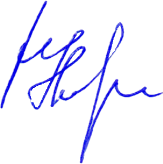 УТВЕРЖДАЮУТВЕРЖДАЮУТВЕРЖДАЮУТВЕРЖДАЮУТВЕРЖДАЮУТВЕРЖДАЮУТВЕРЖДАЮПредседатель Оперативного штаба, мэр Боханского муниципального района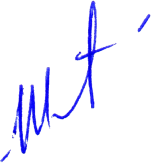 Председатель Оперативного штаба, мэр Боханского муниципального районаПредседатель Оперативного штаба, мэр Боханского муниципального районаПредседатель Оперативного штаба, мэр Боханского муниципального районаПредседатель Оперативного штаба, мэр Боханского муниципального районаПредседатель Оперативного штаба, мэр Боханского муниципального районаПредседатель Оперативного штаба, мэр Боханского муниципального районаЭ.И. КоняевЭ.И. Коняев«04»апреляапреля2022г.04 апреля 2022 годаВремя: 10:00п. Бохан- Коняев Эдуард Ионович – председатель оперативного штаба по вопросам обеспечения безаварийного пропуска паводковых вод и обеспечению пожарной безопасности, мэр Боханского муниципального района.№ п/пФамилия, Имя, ОтчествоДолжностьПредседатель комиссии:Председатель комиссии:Председатель комиссии:КоняевЭдуард ИоновичМэр администрации Боханского муниципального районаЗаместители председателя комиссии:Заместители председателя комиссии:Заместители председателя комиссии:ИвановВиталий ВасильевичЗаместитель мэра по ЖКХ администрации Боханского муниципального районаРогулькинЕвгений БорисовичЗаместитель мэра по социальным вопросам администрации Боханского муниципального районаСекретарь комиссии:Секретарь комиссии:Секретарь комиссии:Кабанов Степан ВладимировичНачальник отдела по делам ГОЧС администрации муниципального образования «Боханский район»Члены комиссии:Члены комиссии:Члены комиссии:БуяеваЛариса СавватеевнаНачальник муниципального казенного учреждения Управление образования муниципального образования «Боханский район»»АлександровАлександр ГеннадьевичНачальник отдела сельского хозяйства муниципального образования «Боханский район»Ткачук Наталья СергеевнаЗаместитель прокурора Боханского районаФедорова Чимита ПетровнаРуководитель аппарата администрации Боханского муниципального районаКомиссаров Илья ВалерьевичЗаведующий сектором по ЖКХ, земле и имуществу МО «Бохан»Булгадаев Виктор АлександровичСпециалист военно-учетного стола МО «Бохан»Открытие заседания оперативного штабаОткрытие заседания оперативного штаба12:00-12:05(5 мин.)Оглашение повестки дня, вступительное слово, Председателя оперативного штаба, мэра администрации Боханского муниципального районаКоняев Эдуард Ионович1.«О складывающейся паводковой ситуации и проведенных мероприятиях по очистке водоотводных канав вдоль улиц и водопропускных труб от снега и бытового мусора в п. Бохан и планировании мероприятий по предотвращению подтопления жилых домов».1.«О складывающейся паводковой ситуации и проведенных мероприятиях по очистке водоотводных канав вдоль улиц и водопропускных труб от снега и бытового мусора в п. Бохан и планировании мероприятий по предотвращению подтопления жилых домов».Докладчики:12:05-12:15(10 мин.)Начальник отдела по делам ГОЧС муниципального образования Боханский районКабанов Степан ВладимировичЗаведующий сектором по ЖКХ, земле и имуществу МО «Бохан»Комиссаров Илья Валерьевич;12:15-12:25(10 мин.)Возможные вопросыЗакрытие заседания оперативного штабаЗакрытие заседания оперативного штаба12:25-12:30(5 мин.)Оглашение решения оперативного штаба, заключительное слово, Председателя оперативного штаба, мэра администрации Боханского муниципального районаКоняев Эдуард ИоновичСЛУШАЛИ:Кабанова С.В., Комиссарова И.В.ВЫСТУПИЛИ:Коняев Э.И., Ткачук Н.С., Рогулькин Е.Б.РЕШИЛИ:Начальник отдела по делам ГОЧС, секретарь комиссииС.В. Кабанов